Подпись представителя команды                                                Подпись представителя команды                                   ______________________   (_______________________ )      ______________________   (____________________ )Судья          _______________________________________________________________________________________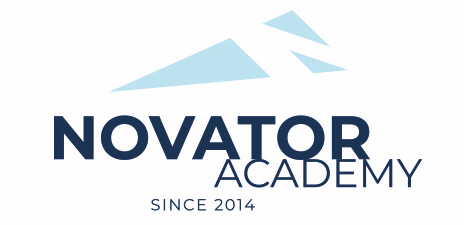 ПРОТОКОЛ  № 47Воз. категория  2011-12Стадион:    «Манеж стадиона Арена Химки»	«26» Ноября 2022 г.   10:00      ЯхромаФСК Салют Долгопрудный111№ФИОСтМячиКарт№ФИОСтМячиКарт1Амануллин Тимур112Аршава Матвей3Гаврилов Матвей4Глазунов Григорий5Жемаев Макар26Зайцев Юрий7Кадыкин Марат18Кузнецов Глеб29Малиев Абдурахман10Машков Артемий11Михайлов Арсен12Никитин Максим13Овчинников Александр214Парфенов Арсений215Савелов Дмитрий216Харитонов ВикторОфициальные представители командОфициальные представители командОфициальные представители командОфициальные представители командОфициальные представители командОфициальные представители командОфициальные представители командОфициальные представители командОфициальные представители командОфициальные представители команд№ФИОДолжностьДолжностьДолжность№ФИОДолжностьДолжностьДолжность1Галушка Андрейтренертренертренер.тренертренертренер2